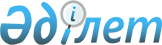 "2011 – 2013 жылдарға арналған республикалық бюджет туралы" Қазақстан Республикасының Заңын іске асыру туралы" Қазақстан Республикасы Үкіметінің 2010 жылғы 13 желтоқсандағы № 1350 қаулысына өзгерістер мен толықтырулар енгізу туралыҚазақстан Республикасы Үкіметінің 2011 жылғы 28 шілдедегі № 871 Қаулысы      Қазақстан Республикасының Үкіметі ҚАУЛЫ ЕТЕДІ:



      1. «2011 – 2013 жылдарға арналған республикалық бюджет туралы» Қазақстан Республикасының Заңын іске асыру туралы» Қазақстан Республикасы Үкіметінің 2010 жылғы 13 желтоқсандағы № 1350 қаулысына мынадай өзгерістер мен толықтырулар енгізілсін:

      13-тармақтың 2) тармақшасы мынадай редакцияда жазылсын:

      «2) осы қаулыға 27-қосымшаға сәйкес облыстық бюджеттерге, Астана және Алматы қалаларының бюджеттеріне көші-қон полициясының қосымша штат санын ұстауға, материалдық-техникалық жарақтандыруға берілетін ағымдағы нысаналы трансферттер сомасын бөлу;»;



      мынадай мазмұндағы 13-2-тармақпен толықтырылсын:

      «13-2. «Қазақстан Республикасының кейбір заңнамалық актілеріне қоғамдық қауіпсіздікті қамтамасыз ету саласында ішкі істер органдарының қызметін жетілдіру мәселелері бойынша өзгерістер мен толықтырулар енгізу туралы» Қазақстан Республикасының 2010 жылғы 29 желтоқсандағы Заңын іске асыру мақсатында осы қаулыға 32-қосымшаға сәйкес 2011 жылға арналған республикалық бюджеттің көрсеткіштерін түзету жүзеге асырылсын.»;

      көрсетілген қаулыға 26-қосымшада:

      003 «Қоғамдық тәртіп, қауіпсіздік, құқықтық, сот, қылмыстық-атқару қызметі» деген функционалдық топта:

      201 «Қазақстан Республикасы Ішкі істер министрлігі» деген әкімші бойынша:

      033 бюджеттік бағдарлама мынадай редакцияда жазылсын:

      «033 Облыстық бюджеттерге, Астана және Алматы қалаларының бюджеттеріне көші-қон полициясының қосымша штат санын ұстауға, материалдық-техникалық жарақтандыруға берілетін ағымдағы нысаналы трансферттер                                               152767»;

      көрсетілген қаулыға 27-қосымша осы қаулыға 1-қосымшаға сәйкес жаңа редакцияда жазылсын;

      осы қаулыға 2-қосымшаға сәйкес 32-қосымшамен толықтырылсын.



      2. Осы қаулы 2011 жылғы 1 шілдеден бастап қолданысқа енгізіледі.      Қазақстан Республикасының

      Премьер-Министрі                           К. Мәсімов

Қазақстан Республикасы  

Үкіметінің       

2011 жылғы 28 шілдедегі 

№ 871 қаулысына   

1-қосымша     Қазақстан Республикасы  

Үкіметінің         

2010 жылғы 13 желтоқсандағы

№ 1350 қаулысына    

27-қосымша      Облыстық бюджеттерге, Астана және Алматы қалаларының бюджеттеріне көші-қон полициясының қосымша штат санын ұстауға, материалдық-техникалық жарақтандыруға берілетін ағымдағы нысаналы трансферттердің сомасын бөлу

Қазақстан Республикасы 

Үкіметінің    

2011 жылғы 28 шілдедегі

№ 871 қаулысына  

2-қосымша  Қазақстан Республикасы  

Үкіметінің     

2010 жылғы 13 желтоқсандағы

№ 1350 қаулысына    

32-қосымша    2011 жылға арналған республикалық бюджет көрсеткіштерін түзету                                        мың теңге
					© 2012. Қазақстан Республикасы Әділет министрлігінің «Қазақстан Республикасының Заңнама және құқықтық ақпарат институты» ШЖҚ РМК
				Р/с

№Облыстардың атауыСомасы, мың теңгеБарлығы:449 4211.Ақмола облысы33 5022.Ақтөбе облысы22 7423.Алматы облысы32 3024.Атырау облысы14 6865.Шығыс Қазақстан облысы45 5466.Жамбыл облысы23 5727.Батыс Қазақстан облысы16 7728.Қарағанды облысы46 9339.Қостанай облысы28 19210.Қызылорда облысы21 87011.Маңғыстау облысы22 39812.Павлодар облысы19 60313.Солтүстік Қазақстан облысы17 81814.Оңтүстік Қазақстан облысы51 20715.Алматы қаласы31 25416.Астана қаласы21 024ФТӘкімшіБағдарламаАтауыӨзгерістер (+, -)II. Шығындар0003Қоғамдық тәртіп, қауіпсіздік, құқықтық, сот, қылмыстық-атқару қызметіҚоғамдық тәртіп, қауіпсіздік, құқықтық, сот, қылмыстық-атқару қызметіҚоғамдық тәртіп, қауіпсіздік, құқықтық, сот, қылмыстық-атқару қызметі0201Қазақстан Республикасы Ішкі істер министрлігі6 744 124001Қоғамдық тәртіпті қорғау және қоғамдық қауіпсіздікті қамтамасыз ету саласында мемлекеттік саясаттың іске асырылуын ұйымдастыру және айқындау жөніндегі қызметтер47 381015Жеке куәлік құжаттарын дайындау6 400 089033Облыстық бюджеттерге, Астана және Алматы қалаларының бюджеттеріне көші-қон полициясының қосымша штат санын ұстауға, материалдық-техникалық жарақтандыруға берілетін ағымдағы нысаналы трансферттер296 654221Қазақстан Республикасы Әділет министрлігі- 6 744 124001Мемлекеттiң қызметiн құқықтық қамтамасыз ету- 332 689015Жеке куәлік құжаттарын дайындау- 6 400 089022Әділет органдарының күрделі шығыстары- 11 346